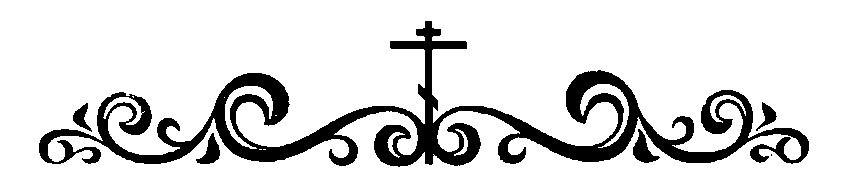 Иоакимо - Анновского храма Можайского благочиния Московской епархии РПЦ"День за днем" (по страницам православного календаря)Седмица 19 - по Пятидесятнице. Глас 1 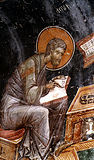 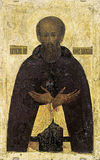 31 октября - день памяти Апостола и евангелиста Луки (I). Обретение мощей прп. Иосифа, игумена Волоцкого, чудотворца (1515).Евангельские ЧтенияУтр. - Ин., 67 зач., XXI, 15-25. Лит. - Флп., 238 зач., I, 20-27. Лк., 48 зач., IX, 49-56. Ап.:Кол., 260 зач. (от полу́), IV, 5-9, 14, 18. Лк., 51 зач., X, 16-21.Святитель Феофан Затворник. Мысли на каждый день года(Кол. 4, 2-9; Лк. 9, 49-56). Как относиться к неверам, неисповедующим Господа? Так же как Господь отнесся к непринявшей Его веси. Юная ревность, являющая много жару, хотела бы огонь низвести на них с неба, но ее сдерживает Сам Господь: "не знаете, какого вы духа". . . Господь Спаситель, в принятии Которого состоит и самое спасение, ничего не сделал непринявшим Его, но, минуя их, пошел в другую весь, предоставив их самим себе. Так и ныне надобно: пусть неверы идут своею дорогою, а верующие своею. Есть Бог, Который всех разберет в свое время. О них жалеть и молиться надобно; надо желать, чтобы они познали истину и изыскивать случаи намекнуть им о ней, а когда гласно станут нападать на истину, дать им отпор любовный, но вразумительный - и довольно.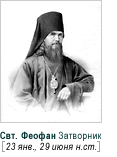 СЛОВО В ДЕНЬ ПАМЯТИ СВЯТОГО АПОСТОЛА И ЕВАНГЕЛИСТА ЛУКИархиепископ Лука (Войно-Ясенецкий)     Святой апостол Павел завещал всем нам: "Подражайте мне, как я Христу". А если надо ему подражать, то, конечно, надо подражать и всем апостолам, ибо все они шли тем же Христовым путем. А я имею счастье носить имя великого апостола и евангелиста Луки. Не должен ли я поэтому ему прежде всего подражать в его великих деяниях? В чем, в чем могу подражать ему? В чем действительно подражаю? В чем не подражаю, в чем виноват пред ним?     Апостол Лука был многолетним спутником апостола Павла; вместе с ним он исходил пешком всю малую Азию, прошел пешком много сотен километров. Зачем? Затем, чтобы везде и всюду проповедовать о Христе, обращать ко Христу язычников и неверующих иудеев, устраивать везде и всюду Церковь Христову, поставлять епископов, устраивать епархии. Это было главным делом св. апостола после величайшего его дела – написания св. Евангелия. Конечно, в писании Евангелия я не могу ему подражать. А в проповеди могу ли подражать? Да, да! Могу и должен, и считаю своей главной архиерейской обязанностью везде и всюду проповедовать о Христе.     Господь Бог сказал пророку Иезекиилю: "Сын человеческий! Я поставил тебя стражем дому Израилеву, и ты будешь слушать слово из уст Моих: и будешь вразумлять их от Меня" (Иез. 3, 17).    Стражем всему дому Израилеву поставил пророка. А я тоже поставлен стражем – стражем Церкви Крымской, ибо на мне лежат апостольские обязанности по отношению ко всем жителям Крыма – должен я везде и всюду проповедовать Евангелие.     В Симферополе я делаю это по мере сил своих, и даже не щадя сил. Я много и много проповедовал вам. Но как же слушали проповеди мои, не должен ли я отнести к себе и другие страшные слова Божии, обращенные к пророку Иезекиилю: "Когда я скажу беззаконнику: "Смертию умрешь!", а ты не будешь вразумлять его и говорить, чтобы остеречь беззаконника от беззаконного пути его, чтоб он жив был, то беззаконник тот умрет в беззаконии своем. И Я взыщу кровь его от рук твоих".     Не скажет ли мне так Господь, не обвинит ли меня за тех, кому не проповедовал, кто не слушал и не слушает проповеди моей? Видите, как страшно это, какая тяжелая ответственность лежит на мне.  "Но если ты вразумлял беззаконника, а он не обратился от беззакония своего, и от беззаконного пути своего, то он умрет в беззаконии своем, а ты спас душу твою”.      Вот где утешение мое, вот где предел слезам моим: не взыщет, не взыщет с меня Господь за то, что слушали и не хотели исполнять – и беззакония свои продолжали. А на мне нет за то вины, ибо предостерегал я беззаконников,  а если не послушали меня, то сами ответят за себя. А  я спас душу  свою.  Но что же, велико ли утешение мое? Могу ли я быть покойным, стараясь подражать великому евангелисту Луке? Нет, покоя мало в душе моей, ибо вижу я и знаю, что из всех жителей Симферополя, где больше всего проповедую я, только очень немногие слушают меня, а остальным нет дела до меня, не хотят слушать меня.  И много я лью горьких слез о погибающих, но ничего сделать не могу. Всем вам, близким и далеким, надо помнить слова Христовы, которые слышали вы в сегодняшнем евангельском чтении: "Слушающий вас Меня слушает, и отвергающийся вас Меня отвергается; а отвергающийся Меня отвергается Пославшего Меня" (Лк. 10:16).     Разве не страшные это слова? Разве не обязывают они вас всех слушать меня, и не меня только, но и всех, кого Бог поставил пастырями нам вами, слушать и исполнять то, что указывают они вам.   Почему необходимо, почему обязательно слушать нас? Потому, что не свое мы проповедуем, а проповедуем Закон Христов. И если отвергаетесь нас, отвергаетесь Самого Христа, а отвергаясь Его, отвергаетесь и Пославшего Его Отца.  Запомните же эти страшные слова: будут отвергнуты Богом те, которые отвергнут нас.   Кроме прочего, как я говорил вам, великим делом св. апостола было устроение и частое посещение Церквей. Должен был бы и я подражать ему в этом.     Он, блаженный, ходил пешком, даже босыми ногами ходил за тысячи километров.   А я, окаянный, езжу на автомобиле и ленюсь ездить, и мало бываю в городах и селах моей епархии, ибо не нахожу времени и сил, и не благоприятствуют внешние обстоятельства. Но взыщет с меня Господь за это. Но условия моей деятельности не таковы, какими они были во времена апостольские, и только в малой мере могу я проповедовать за пределами Симферополя.  Есть, однако, утешение в том, что вижу и знаю, что наполняются храмы наши, что прибавляется и прибавляется малое стадо Христово.     Знаю, что своей проповедью немало слабо верующих обратил я на путь Христов. За это хоть мало воздаст мне Христос.    Как хотел бы я, чтобы все больше и больше наполнялись храмы наши, как хотел бы я слышать, что все больше и больше обращающихся ко Христу от проповеди моей!     Мне желают в день моего Ангела здоровья, долголетия, а надо желать не этого; какое долголетие, если 76-й год живу на свете!  Надо желать только, чтобы дал мне Господь видеть плоды моей проповеди, видеть обращение людей ко Христу, видеть, что не напрасно я все оставил, чтобы вести вас ко Христу.   Пожелайте и того, чтобы Господь сохранил угасающее зрение мое. Молитесь об этом, ибо молитва Церкви сильна пред Богом.     Велика и сильна пред Ним молитва великого угодника Божия апостола и евангелиста Луки, которого и призовем на помощь и заступление в молебном пении ему.   Аминь.ПРЕПОДОБНЫЙ ИОСИФ. Духовная грамотаПреподобным Иосифом Волоцким был составлен общежительный устав, названным им своей “Духовной грамотой”. Он писал его под конец жизни в виде завещания братии. 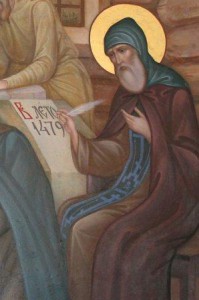 Устав представляет собой достаточно обширное сочинение, разделён на 14 глав и заключает в себе три отдельных устава, или завещания.Первое завещание – всей братии, оно состоит из девяти наставлений, которые изложены обширно, в виде поучений со свидетельствами из Священного Писания, из правил соборных, из святых отцов, из Патериков и т.д. В главе 12 эти поучения повторены кратко в виде правил. Эти правила говорят: а) о благочинии в церкви и соборной молитве; б) о благочинии в трапезе, о пищи и питии; в) об одежде, обуви и других вещах монастырских; г) о том, что не должно инокам беседовать после повечерницы и ходить из кельи в келью; д) не должно им исходить из монастыря без благословения; е) об общих монастырских трудах и особых послушаниях иноков; ж) о том, что не должно быть в обители питию и пьянству; з) не должно входить в обитель женскому полу; и) не должно жить в обители и даже в монастырских дворах отрокам.Второе завещание – настоятелю, оно изложено в 11-й главе и убеждает настоятеля со всей ревностью заботиться о вверенных ему иноках и учить их словом и делом.Третье завещание – соборным старцам и вообще старейшим братиям, которым вверено было вместе с настоятелем и в отсутствие его управлять обителью.  В 13-й главе содержится девять преданий, объясняющих, как соборным старцам наблюдать за исполнением правил монастырского устава. В главе 14 преп. Иосиф излагает девять запрещений, или епитимий, которые должны были налагать соборные старцы на иноков за нарушение правил. Преп. Иосиф поместил в своём уставе отдельную главу под названием: “Отвещание любозазорным и сказание вкратце о св. отцех, бывших в монастырех иже в Рустей земле сущих”. Здесь преп. Иосиф в ответ на утверждение, что святые отцы ещё в прежние времена изложили в письменах общежительные предания, а ныне не следует так поступать, но должно учить только словом, доказывает, что, напротив, настоятель обязан учить свою братию не только словом, но и писанием. Затем, чтобы кто-либо не стал утверждать, будто русские святые отцы не писали иноческих преданий, преп. Иосиф излагает краткое сказание о святых отцах Русской земли, где говорит о преп. Антонии и Феодосии Печерских, Сергии Радонежском, Кирилле Белозерском, Савве Тверском, Макарии Колязинском, Пафнутии Боровском и др. В конце он обращается к современному иночеству и замечает, что ныне благочестие между иноками крайне упало, поэтому необходимо употреблять не одни словесные, но и письменные наставления. По своему составу устав преп. Иосифа является сочинением оригинальным, но по содержанию мало отличается от других того же рода уставов. Например, в трапезу иноки должны поспевать к благословению и садиться там каждый на определённом месте; до начала трапезы никто не должен есть; нельзя ничего брать из пищи соседа или давать ему своей. Обед начинается благословением игумена, совершается при чтении нравоучительных книг и оканчивается молитвословием. После обеда выходят все вместе, молча, и немедленно расходятся по кельям. К вечернему столу никто, кроме служащих, не допускается. Пища для всех полагается одна. Всё принесённое иноком с собою при поступлении в обитель обращается в монастырскую собственность, и всё его имущество состоит только из двух свиток, старой и новой, двух скуфий, двух пар сапог и некоторых самых необходимых вещей, выдаваемых казначеем. В келье инок должен проводить время в молитве, чтении и списывании богослужебных и душеполезных книг и в других занятия на пользу обители. На общую работу приходить вовремя и оставлять её не прежде других.Главный начальник монастыря есть игумен. Он избирается всем братством и непременно из среды самих же братий, чтобы и его все знали, и он был знаком со всеми обычаями своей обители. В своих распоряжениях он обязан следовать существующему уставу и не вводить ничего нового. Игумен управляет монастырём при соучастии келаря, казначея и старейшей братии. Соборные старцы, числом двенадцать по числу двенадцати апостолов, избираются общим голосом братии и утверждаются игуменом. Одни из этих старцев днём и ночью обходят монастырь, чтобы все иноки находились в своих кельях и трудились, а не бродили без дела. Другие наблюдают за благочинием в трапезной. Третьи во время богослужения обходят церковь, чтобы видеть, все ли иноки присутствуют в ней и каждый ли стоит на своём месте. Четвёртые становятся в притворе, чтобы находящиеся там не разговаривали, не смеялись и не выходили из церкви в продолжение службы.Если инок согрешит невольно и ненамеренно, он оставляется без епитимии. Если намеренно и не раз, не два, то подвергается разным епитимиям: поклоны, сухоядение, отлучение от церковной святыни. За серьёзное преступление виновный заключается в оковы, а в крайних случаях вовсе изгоняется из монастыря.Впоследствии, как бы в дополнение к уставу преп. Иосифа, частью по указаниям его, частью на основании монастырского обычая написан был по поручению братии подробный “Обиходник” в шести главах: о церковном звоне во все дни, о пении молебнов, о возжигании и раздавании свечей в церкви, о погребении братий и мирян, о поминовении их и пении панихид, о пище братии во святую Четыредесятницу и другие дни. Этот труд был совершён иноком Евфимием Турковым, игуменом Иосифова монастыря (1573–1586).Составлено по материалам “Истории Русской Церкви” Макария (Булгакова), митрополита Московского и Коломенского2 ноября - Димитриевская родительская суббота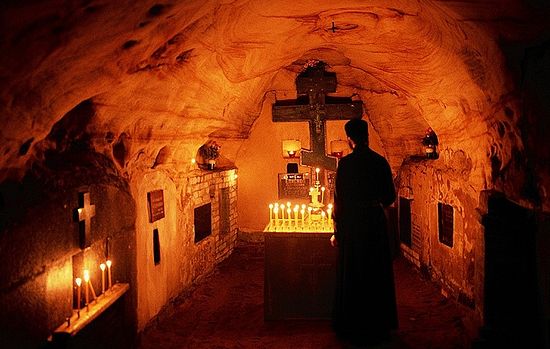 Церковное поминовение в родительскую субботуЧтобы помянуть своих почивших родственников церковно, необходимо прийти в храм на богослужение вечером в пятницу накануне родительской субботы. В это время совершается великая панихида или парастас. Все тропари, стихиры, песнопения и чтения парастаса посвящены молитве за умерших. Утром в саму поминальную субботу совершается заупокойная Божественная литургия, после которой служат общую панихиду.Для церковного поминовения на парастас, отдельно на литургию, прихожане готовят записки с поминовением усопших. В записке крупным разборчивым почерком пишутся имена поминаемых в родительном падеже (отвечать на вопрос «кого?»), причем первыми упоминаются священнослужители и монашествующие с указанием сана и степени монашества (например, митрополита Иоанна, схиигумена Саввы, протоиерея Александра, монахини Рахили, Андрея, Нины). Все имена должны быть даны в церковном написании (например, Татианы, Алексия) и полностью (Михаила, Любови, а не Миши, Любы).Кроме того, в качестве пожертвования в храм принято приносить продукты. Как правило, на канон  кладут хлеб, сладости, фрукты, овощи и т.д. Можно приносить муку для просфор, кагор для совершения литургии, свечи и масло для лампад. Не положено приносить мясные продукты или крепкие спиртные напитки.